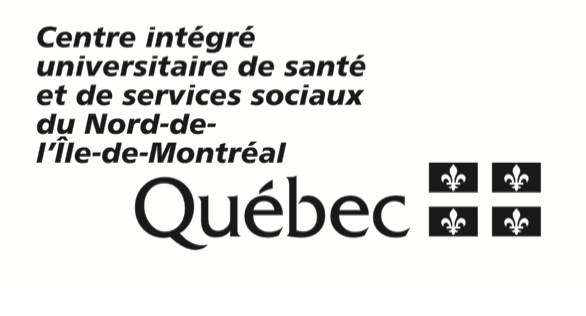 Recherche de candidat (e) : Étudiant(e) au doctorat Titre du projet : « Mobilisation précoce suite à une lésion médullaire traumatique »RésuméIl n'y a actuellement pas de protocole standard de mobilisation précoce avec un programme d'activités après une lésion médullaire traumatique de la moelle épinière. Chez les blessés médullaires, une mobilisation précoce pourrait faciliter l'hospitalisation aigue, diminuer le taux de complications, diminuer le temps d'hospitalisation et améliorer la récupération fonctionnelle des patients. Nous allons donc évaluer la faisabilité de séance de pédalage au lit des patients, dès le jour 2 postopératoire. Ce projet de recherche a donc pour but de démontrer que le mouvement précoce des jambes de façon passive ou active assistée à l’aide d’une bicyclette portative suite à une LTME pourrait améliorer les soins et la récupération des patients, principalement au niveau de temps d’hospitalisation et de la récupération de la marche autonome. Hypothèse 1 : Le cycle de pédalage des jambes précoce dans le lit jour 2 postopératoire après une lésion traumatique à la moelle épinière est sans danger. Hypothèse 2 : Les séances de pédalage précoce dans le lit des patients réduisent le temps d'hospitalisation et augmente les chances de récupération à la marche autonome (résultat à long terme).Résumé du posteLa personne sélectionnée pour ce poste travaillera avec le chirurgien-chercheur Dr. Jean-Marc Mac-Thiong, pour mener ce projet. Le ou la candidat (e), travaillera sur divers aspects reliés de la recherche, dont :Assistance aux séances de pédalageAssistance à l’installation de l’équipementAssistance au monitoring des patients éligiblesAide au recrutement des patientsTraitement et analyse des donnéesRédaction d’articles scientifiques qui seront publiés dans des revues à haut impact comprenant des comités de pairsPrésentation/diffusion des résultatsQualifications requisesConnaissances et/expérience dans un (ou plusieurs) des domaines suivants ou autre domaine connexe : médecine, électrophysiologie, physiothérapie, neurologie, réadaptation, neurosciences, ingénierieBonnes aptitudes en communication orale et écrite (français et anglais)Bonnes aptitudes interpersonnelles.Capacité de travailler de manière autonome pour le projet sous la supervision du chercheur principal.Ouverture à apprendre de nouvelles méthodes et techniques dans un milieu clinique appliqué.Avoir un intérêt pour la clientèle blessée médullaireDisponible à temps pleinDate d’entrée en fonction Dès que possible.Votre candidature doit inclureUn curriculum vitae complet, incluant un résumé des moyennes générales pondérées, une liste complète des publications (avec hyperliens lorsque possible) et les adresses de courrier électronique de deux référencesUne lettre de motivation et un énoncé des réalisations et des objectifs futurs de rechercheComment soumettre votre candidatureVotre candidature peut être envoyé par courriel aux adresses suivantes : research.spine.hscm@gmail.com ou genevieve.leblanc.ar.cnmtl@ssss.gouv.qc.caToutes questions concernant cet offre d’emploi peuvent être envoyées à Madame Geneviève Leblanc à l’adresse courriel suivante : genevieve.leblanc.ar.cnmtl@ssss.gouv.qc.ca